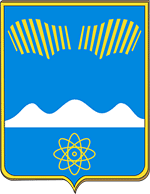 АДМИНИСТРАЦИЯ ГОРОДА ПОЛЯРНЫЕ ЗОРИ С ПОДВЕДОМСТВЕННОЙ ТЕРРИТОРИЕЙПОСТАНОВЛЕНИЕ«__» февраля 2024 г.                                                                                            № ___О внесении изменений в муниципальную программу«Развитие культуры и сохранение культурного наследиямуниципального образования город Полярные Зорис подведомственной территорией»1. Внести в муниципальную программу «Развитие культуры и сохранение культурного наследия муниципального образования город Полярные Зори с подведомственной территорией», утвержденную постановлением администрации города Полярные Зори с подведомственной территорией от 26.11.2021 № 864 (в редакции постановления администрации города от 29.12.2023 № 1323) изменения, согласно приложению.2. Настоящее постановление вступает в силу со дня его официального опубликования.Глава города Полярные Зорис подведомственной территорией					          М.О. ПуховВизы согласования:ФО_____________________________  «___»  февраль   2024 годаОЭРиПР	_____________________________ «___» февраль  2024 годаПравовой отдел 	________________________«___» февраль 2024 годаМихальченко М.И.1-в дело,   1-ОЭРиПР, 1-ФО, 1-ОКСиМПриложениек постановлению администрации города Полярные Зори от «__» февраля 2024 г. № ___Изменения в муниципальную программу «Развитие культуры и сохранение культурного наследия муниципального образования город Полярные Зори с подведомственной территорией»1. Строку Паспорта муниципальной программы «Объемы и источники финансирования (всего, в том числе по подпрограммам, годам реализации и источникам финансирования МП, тыс. руб.)»  изложить в следующей редакции: 2. В разделе «1.3. Перечень программных мероприятий подпрограммы 1» позиции 2 «Расчетно-нормативные затраты на выполнение работ в сфере культуры МБУК ДК нп. Африканда», «Итого по   подпрограмме 1» изложить в   следующей редакции:3. Раздел «1.4. Обоснование ресурсного обеспечения подпрограммы 1» изложить в следующей редакции:4. В разделе «2.3. Перечень программных мероприятий подпрограммы 2» позиции 2 «  Расчетно-нормативные затраты на оказание услуг образования в сфере культуры и искусства МБУ ДО ДШИ н.п. Африканда»,  «Итого по   подпрограмме 2» изложить в   следующей  редакции:5. Раздел «2.4. Обоснование ресурсного обеспечения подпрограммы 2» изложить в следующей редакции:6. В разделе «3.3. Перечень программных мероприятий подпрограммы 3» позиции «Расчетно-нормативные затраты на оказание услуг (выполнения работ) в сфере библиотечного дела», «Итого по Подпрограмме 3» изложить в   следующей редакции:7. Раздел «3.4. Обоснование ресурсного обеспечения подпрограммы 3» изложить в следующей редакции:8. Раздел 5.3. «Перечень программных мероприятий подпрограммы 5»   изложить в   следующей  редакции:9. Раздел «5.4. Обоснование ресурсного обеспечения подпрограммы 5» изложить в следующей редакции:10. Раздел 6.3. «Перечень программных мероприятий подпрограммы 6»   изложить в   следующей  редакции:11. Раздел «6.4. Обоснование ресурсного обеспечения подпрограммы 6» изложить в следующей редакции:Объемы и источники финансирования (всего, в том числе по подпрограммам, годам реализации и источникам финансирования МП, тыс. руб.) Всего по программе: 1 293 628,43 тыс. руб.в том числе: МБ – 947 659,43 тыс. руб., ОБ – 333 568,80 тыс. руб., ФБ – 12 400,2 тыс. руб.по годам реализации: 2022 г. – 204 192,13 тыс. руб., в т.ч. МБ – 134 821,03тыс. руб., ОБ – 69 371,1 тыс. руб., ФБ – 0,0 тыс. руб.2023 г. – 228 405,40 тыс. руб., в т.ч. МБ – 161 795,50 тыс. руб., ОБ – 54 209,70 тыс.руб., ФБ – 12 400,2 тыс. руб.2024 г.- 260 137,50 тыс. руб., в т.ч. МБ – 192 827,80 тыс. руб., ОБ – 67 309,70 тыс.руб., ФБ – 0,0 тыс. руб.2025 г.-328 236,10 тыс. руб., в т.ч. МБ – 258 830,90 тыс. руб., ОБ – 69 405,20 тыс. руб., ФБ – 0,0 тыс. руб.2026 г.-272 657,30 тыс. руб., в т.ч. МБ – 199 384,20 тыс. руб., ОБ – 73 273,10 тыс. руб., ФБ – 0,0 тыс. руб.В том числе по подпрограммам:Подпрограмма 1. «Развитие культурно-досуговых учреждений муниципального образования г. Полярные Зори с подведомственной территорией».Всего по подпрограмме 437 580,70 тыс. руб.,в т.ч. МБ –308 078,70 тыс. руб., ОБ – 129 502 тыс. руб., ФБ – 0 тыс. руб.по годам реализации:2022 г.- 79 505,1 тыс. руб., в т.ч. МБ – 51 933,8 тыс. руб., ОБ – 27 571,3 тыс. руб.2023 г. – 87 284,30 тыс. руб., в т.ч. МБ – 67 747,90 тыс. руб., ОБ – 19 536,40 тыс. руб.2024 г.- 85 612,40 тыс. руб., в т.ч. МБ – 59 335,0 тыс. руб., ОБ – 26 277,40 тыс. руб.2025 г.-90 266,80 тыс. руб., в т.ч. МБ – 63 068,70 тыс. руб., ОБ – 27 198,10тыс. руб.2026 г.-94 912,10 тыс. руб., в т.ч. МБ – 65 993,30 тыс. руб., ОБ – 28 918,80 тыс. руб.Подпрограмма 2. «Развитие образовательных учреждений дополнительного образования детей в сфере культуры и искусства муниципального образования г. Полярные Зори с подведомственной территорией»Всего по подпрограмме: 346 182,00 тыс. руб.,в т.ч. МБ – 227 938,30 тыс. руб., ОБ – 118 243,70 тыс. руб., ФБ – 0 тыс. руб.по годам реализации:2022 г. – 57 222,50 тыс. руб., в т.ч. МБ –38 481,8 тыс. руб., ОБ – 18 740,7 тыс. руб.2023 г. – 59 447,10 тыс. руб., в т.ч. МБ – 42 176,10 тыс. руб., ОБ – 17 271 тыс. руб.2024 г.- 72 986,20 тыс. руб., в т.ч. МБ – 48 113,70 тыс. руб., ОБ – 24 872,50  тыс. руб.2025 г.- 76 553,30 тыс. руб., в т.ч. МБ – 48 605,80 тыс. руб., ОБ – 27 947,50 тыс. руб.2026 г.- 79 972,90 тыс. руб., в т.ч. МБ – 50 560,90 тыс. руб., ОБ –29 412,0тыс. руб.Подпрограмма 3. «Развитие библиотечного дела муниципального образования г. Полярные Зори с подведомственной территорией»Всего по подпрограмме: 163 400,07 тыс. руб.,в т.ч. МБ – 124 647,57 тыс. руб., ОБ – 38 752,50 тыс. руб., ФБ – 0 тыс. руб.по годам реализации:2022 г. – 26 879,07 тыс. руб., в т.ч. МБ – 19 646,97 тыс. руб., ОБ –7 232,1 тыс. руб.2023 г. – 29 699,10 тыс. руб., в т.ч. МБ – 23 439,80 тыс. руб., ОБ – 6259,30 тыс. руб.2024 г.- 33 642,80 тыс. руб., в т.ч. МБ – 25 823,20 тыс. руб., ОБ – 7 819,60 тыс. руб.2025 г.- 35 581,60 тыс. руб., в т.ч. МБ – 27 202,20 тыс. руб., ОБ – 8379,40 тыс. руб.2026 г.- 37 597,50 тыс. руб., в т.ч. МБ – 28 535,40 тыс. руб., ОБ – 9062,10  тыс. руб.Подпрограмма 4. «Обеспечение выполнения работ по централизованному бухгалтерскому учету подведомственных учреждений культуры»Всего по подпрограмме: 124 739,86 тыс. руб.,в т.ч. МБ –98 865,66 тыс. руб., ОБ – 25 874,20 тыс. руб., ФБ – 0,0 тыс. руб.по годам реализации:2022 г. – 21 030,06 тыс. руб., в т.ч. МБ – 18 274,66 тыс. руб., ОБ – 2 755,4 тыс. руб.2023 г. – 23 759,40 тыс. руб., в т.ч. МБ – 18 281,20 тыс. руб., ОБ – 5478,20 тыс. руб.2024 г.- 26 645,60 тыс. руб., в т.ч. МБ – 20 765,40 тыс. руб., ОБ – 5880,20тыс. руб.2025 г.- 26 652,40 тыс.руб., в т.ч. МБ –20 772,20 тыс. руб., ОБ – 5880,20 тыс. руб.2026 г.-26 652,40 тыс.руб., в т.ч. МБ – 20 772,20 тыс. руб., ОБ – 5880,20 тыс. руб.Подпрограмма 5. «Сохранение культуры муниципального образования город Полярные Зори с подведомственной территорией»Всего по подпрограмме: 196 605,70 тыс. руб.,в т.ч. МБ – 163 169,10 тыс. руб., ОБ – 21 036,40 тыс. руб., ФБ – 12 400,2 тыс. руб., по годам реализации:2022 г. –19 555,4 тыс. руб., в т.ч. МБ – 6 483,8 тыс. руб., ОБ – 13 071,6 тыс. руб.2023г. – 28 215,50 тыс. руб., в т.ч. МБ – 10 150,50 тыс. руб., ОБ- 5 664,80 тыс. руб., ФБ – 12 400,2 тыс. руб.2024 г.- 32 774,50 тыс. руб., в т.ч. МБ – 30 474,50 тыс. руб., ОБ – 2 300,0 тыс. руб.2025 г.-90 860,30 тыс. руб., в т.ч. МБ – 90 860,30 тыс. руб., ОБ – 0,0 тыс. руб.2026 г.-25 200 тыс. руб., в т.ч. МБ – 25 200 тыс. руб., ОБ – 0,0 тыс. руб.Подпрограмма 6. «Вовлечение молодежи в социальную практикув городе Полярные Зори с подведомственной территорией»Всего по подпрограмме: 25 120,10 тыс. руб.,в т.ч. МБ – 24 960,10 тыс. руб., ОБ – 160,0 тыс. руб., ФБ – 0 тыс. руб.по годам реализации:2024 г. – 8 478,0 тыс. руб., в т.ч. МБ – 8 316,0 тыс. руб., ОБ – 160,0 тыс. руб.2025 г. – 8 321,70 тыс. руб., в т.ч. МБ – 8 321,70 тыс. руб., ОБ – 0 тыс. руб.2026 г. – 8 322,40 тыс. руб., в т.ч. МБ – 8 322,40 тыс. руб., ОБ – 0 тыс. руб.№п/пЦель, задачи, программные мероприятияСрок выполнения (квартал, год)Объемы и источники финансирования (тыс. рублей)Объемы и источники финансирования (тыс. рублей)Объемы и источники финансирования (тыс. рублей)Объемы и источники финансирования (тыс. рублей)Объемы и источники финансирования (тыс. рублей)Объемы и источники финансирования (тыс. рублей)Связь основных мероприятий с показателями подпрограммСоисполнители, участники, исполнители№п/пЦель, задачи, программные мероприятияСрок выполнения (квартал, год)Годы реализацииВсегоМБОБФБВБССвязь основных мероприятий с показателями подпрограммСоисполнители, участники, исполнители1234567891011Цель: Создание условий для развития самодеятельного художественного творчества и организация досуга населения посредством обеспечения устойчивого функционирования и развития культурно-досуговых учреждений.Цель: Создание условий для развития самодеятельного художественного творчества и организация досуга населения посредством обеспечения устойчивого функционирования и развития культурно-досуговых учреждений.Цель: Создание условий для развития самодеятельного художественного творчества и организация досуга населения посредством обеспечения устойчивого функционирования и развития культурно-досуговых учреждений.Цель: Создание условий для развития самодеятельного художественного творчества и организация досуга населения посредством обеспечения устойчивого функционирования и развития культурно-досуговых учреждений.Цель: Создание условий для развития самодеятельного художественного творчества и организация досуга населения посредством обеспечения устойчивого функционирования и развития культурно-досуговых учреждений.Цель: Создание условий для развития самодеятельного художественного творчества и организация досуга населения посредством обеспечения устойчивого функционирования и развития культурно-досуговых учреждений.Цель: Создание условий для развития самодеятельного художественного творчества и организация досуга населения посредством обеспечения устойчивого функционирования и развития культурно-досуговых учреждений.Цель: Создание условий для развития самодеятельного художественного творчества и организация досуга населения посредством обеспечения устойчивого функционирования и развития культурно-досуговых учреждений.Цель: Создание условий для развития самодеятельного художественного творчества и организация досуга населения посредством обеспечения устойчивого функционирования и развития культурно-досуговых учреждений.Цель: Создание условий для развития самодеятельного художественного творчества и организация досуга населения посредством обеспечения устойчивого функционирования и развития культурно-досуговых учреждений.Задача: Обеспечение развития творческого потенциала и организация досуга населения.Задача: Обеспечение развития творческого потенциала и организация досуга населения.Задача: Обеспечение развития творческого потенциала и организация досуга населения.Задача: Обеспечение развития творческого потенциала и организация досуга населения.Задача: Обеспечение развития творческого потенциала и организация досуга населения.Задача: Обеспечение развития творческого потенциала и организация досуга населения.Задача: Обеспечение развития творческого потенциала и организация досуга населения.Задача: Обеспечение развития творческого потенциала и организация досуга населения.Задача: Обеспечение развития творческого потенциала и организация досуга населения.Задача: Обеспечение развития творческого потенциала и организация досуга населения.2.Расчетно-нормативные затраты на выполнение работ в сфере культуры МБУК ДК нп. Африканда 2022-2026Всего167 386,10121 561,8045 824,3000Количество клубных формированийКоличество участников клубных формированийКоличество культурно-массовых мероприятийМБУК ДК нп. Африканда2.Расчетно-нормативные затраты на выполнение работ в сфере культуры МБУК ДК нп. Африканда 2022-2026202231 877,022  444,59 432,500Количество клубных формированийКоличество участников клубных формированийКоличество культурно-массовых мероприятийМБУК ДК нп. Африканда2.Расчетно-нормативные затраты на выполнение работ в сфере культуры МБУК ДК нп. Африканда 2022-2026202335836,5029 111,706724,8000Количество клубных формированийКоличество участников клубных формированийКоличество культурно-массовых мероприятийМБУК ДК нп. Африканда2.Расчетно-нормативные затраты на выполнение работ в сфере культуры МБУК ДК нп. Африканда 2022-2026202431 486,7022 558,708 928,000Количество клубных формированийКоличество участников клубных формированийКоличество культурно-массовых мероприятийМБУК ДК нп. Африканда2.Расчетно-нормативные затраты на выполнение работ в сфере культуры МБУК ДК нп. Африканда 2022-2026202533 217,4023 093,7010 123,7000Количество клубных формированийКоличество участников клубных формированийКоличество культурно-массовых мероприятийМБУК ДК нп. Африканда2.Расчетно-нормативные затраты на выполнение работ в сфере культуры МБУК ДК нп. Африканда 2022-2026202634 968,5024 353,2010 615,3000Количество клубных формированийКоличество участников клубных формированийКоличество культурно-массовых мероприятийМБУК ДК нп. АфрикандаВ том числе:2022-2026Всего44 554,23 11 138,58 33 415,65002.1Обеспечение сохранения заработной платы труда работников муниципальных учреждений образования, культуры, физической культуры и спорта на уровне, установленном Указами Президента РФ от 07.05.2012 № 5972022-202620225 377,91 344,54 033,4002.1Обеспечение сохранения заработной платы труда работников муниципальных учреждений образования, культуры, физической культуры и спорта на уровне, установленном Указами Президента РФ от 07.05.2012 № 5972022-202620236372,241593,094779,15002.1Обеспечение сохранения заработной платы труда работников муниципальных учреждений образования, культуры, физической культуры и спорта на уровне, установленном Указами Президента РФ от 07.05.2012 № 5972022-202620249582,23 2395,53 7186,70002.1Обеспечение сохранения заработной платы труда работников муниципальных учреждений образования, культуры, физической культуры и спорта на уровне, установленном Указами Президента РФ от 07.05.2012 № 5972022-20262025 11283,18 2820,78 8462,40002.1Обеспечение сохранения заработной платы труда работников муниципальных учреждений образования, культуры, физической культуры и спорта на уровне, установленном Указами Президента РФ от 07.05.2012 № 5972022-2026202611938,68 2984,68 8954 002.2Реализация мер социальной поддержки отд. категорий граждан, работающих в муниципальных учреждениях образования,культуры, расположенных в сельских населенных пунктах или поселках городского типа Мурманской области в соответствии с ЗМО 561-01-ЗМО от 27.12.20042022-2026Всего 12377,41 3094,31 9283,10002.2Реализация мер социальной поддержки отд. категорий граждан, работающих в муниципальных учреждениях образования,культуры, расположенных в сельских населенных пунктах или поселках городского типа Мурманской области в соответствии с ЗМО 561-01-ЗМО от 27.12.20042022-202620223 627,8906,92 720,9002.2Реализация мер социальной поддержки отд. категорий граждан, работающих в муниципальных учреждениях образования,культуры, расположенных в сельских населенных пунктах или поселках городского типа Мурманской области в соответствии с ЗМО 561-01-ЗМО от 27.12.20042022-202620232104,40 526,10 1578,30002.2Реализация мер социальной поддержки отд. категорий граждан, работающих в муниципальных учреждениях образования,культуры, расположенных в сельских населенных пунктах или поселках городского типа Мурманской области в соответствии с ЗМО 561-01-ЗМО от 27.12.20042022-20262024 2215,07553,771661,30002.2Реализация мер социальной поддержки отд. категорий граждан, работающих в муниципальных учреждениях образования,культуры, расположенных в сельских населенных пунктах или поселках городского типа Мурманской области в соответствии с ЗМО 561-01-ЗМО от 27.12.20042022-202620252215,07 553,77 1661,30002.2Реализация мер социальной поддержки отд. категорий граждан, работающих в муниципальных учреждениях образования,культуры, расположенных в сельских населенных пунктах или поселках городского типа Мурманской области в соответствии с ЗМО 561-01-ЗМО от 27.12.20042022-20262026 2215,07 553,77 1661,30002.3Частичная компенсация дополнительных расходов на повышение оплаты труда работников муниципальных учреждений в связи с доведением оплаты труда до МРОТ, установленного ФЗ от 19.06.2000 №82-ФЗ2022-2026Всего000002.3Частичная компенсация дополнительных расходов на повышение оплаты труда работников муниципальных учреждений в связи с доведением оплаты труда до МРОТ, установленного ФЗ от 19.06.2000 №82-ФЗ2022-20262022000002.3Частичная компенсация дополнительных расходов на повышение оплаты труда работников муниципальных учреждений в связи с доведением оплаты труда до МРОТ, установленного ФЗ от 19.06.2000 №82-ФЗ2022-20262023000002.3Частичная компенсация дополнительных расходов на повышение оплаты труда работников муниципальных учреждений в связи с доведением оплаты труда до МРОТ, установленного ФЗ от 19.06.2000 №82-ФЗ2022-20262024000002.3Частичная компенсация дополнительных расходов на повышение оплаты труда работников муниципальных учреждений в связи с доведением оплаты труда до МРОТ, установленного ФЗ от 19.06.2000 №82-ФЗ2022-20262025000002.3Частичная компенсация дополнительных расходов на повышение оплаты труда работников муниципальных учреждений в связи с доведением оплаты труда до МРОТ, установленного ФЗ от 19.06.2000 №82-ФЗ2022-20262026000002.4Софинансирование местного бюджета к данным выплатам2022-2026Всего13 927,713 927,70002.4Софинансирование местного бюджета к данным выплатам2022-202620222 251,42 251,40002.4Софинансирование местного бюджета к данным выплатам2022-202620232119,19 2119,190002.4Софинансирование местного бюджета к данным выплатам2022-20262024 2949,30 2949,300002.4Софинансирование местного бюджета к данным выплатам2022-20262025 3374,553374,55 0002.4Софинансирование местного бюджета к данным выплатам2022-20262026 3538,45 3538,450002.5Трудоустройство подростков2022-20262023386,6519,33367,32002.5Трудоустройство подростков2022-2026202480,00,080,000Итого по подпрограмме 1: 2022-2026437 580,70308 078,70129 502,00 00НаименованиеНаименованиеНаименованиеВсего, тыс. руб.В том числе за счет средств, тыс. руб.В том числе за счет средств, тыс. руб.В том числе за счет средств, тыс. руб.В том числе за счет средств, тыс. руб.НаименованиеНаименованиеНаименованиеВсего, тыс. руб.МБОБФБВБС11123456Всего по МП (подпрограмме):              Всего по МП (подпрограмме):              Всего по МП (подпрограмме):               437 580,70308 078,70  129 502,0000в том числе по годам  
 реализациив том числе по годам  
 реализациив том числе по годам  
 реализациив том числе по годам  
 реализации202279 505,1051 933,8027 571,3000202387 284,3067 747,9019 536,4002024 85 612,40 59 335,0 26 277,4000202590 266,8063 068,7027 198,1000202694 912,1065 993,3028 918,8000В том числе по ЗаказчикамВ том числе по ЗаказчикамВ том числе по ЗаказчикамЗаказчик 1: МБУК ГДКЗаказчик 1: МБУК ГДК270 194,60186 516,9083 677,70202247 628,129 489,318 138,800202351 447,8038 636,2012 811,6000202454 125,7036 776,30 17 349,4000202557 049,4039 975,017 074,4000202659 943,6041 640,1018 303,5000Заказчик 2: МБУК ДК нп. АфрикандаЗаказчик 2: МБУК ДК нп. Африканда167 386,10121 561,8045 824,30202231 877,022  444,59 432,500202335 836,5029 111,706 724,8000202431 486,7022 558,708 928,000202533 217,4023 093,7010 123,7000202634 968,5024 353,2010 615,3000N п/пЦель, задачи программные мероприятияСрок выполнения (квартал, год)Объемы и источники финансирования (тыс. рублей)Объемы и источники финансирования (тыс. рублей)Объемы и источники финансирования (тыс. рублей)Объемы и источники финансирования (тыс. рублей)Объемы и источники финансирования (тыс. рублей)Объемы и источники финансирования (тыс. рублей)Объемы и источники финансирования (тыс. рублей)Объемы и источники финансирования (тыс. рублей)Объемы и источники финансирования (тыс. рублей)Объемы и источники финансирования (тыс. рублей)Объемы и источники финансирования (тыс. рублей)Связь основных мероприятий с показателями подпрограммСвязь основных мероприятий с показателями подпрограммСоисполнителиучастники, исполнителиСоисполнителиучастники, исполнителиN п/пЦель, задачи программные мероприятияСрок выполнения (квартал, год)Годы реализацииВсего МБ  МБ ОБФБФБФБВБСВБСВБС1234566788899910101111Цель: Развитие творческих способностей детей, через реализацию дополнительных общеобразовательных программ в области культуры и искусства.Цель: Развитие творческих способностей детей, через реализацию дополнительных общеобразовательных программ в области культуры и искусства.Цель: Развитие творческих способностей детей, через реализацию дополнительных общеобразовательных программ в области культуры и искусства.Цель: Развитие творческих способностей детей, через реализацию дополнительных общеобразовательных программ в области культуры и искусства.Цель: Развитие творческих способностей детей, через реализацию дополнительных общеобразовательных программ в области культуры и искусства.Цель: Развитие творческих способностей детей, через реализацию дополнительных общеобразовательных программ в области культуры и искусства.Цель: Развитие творческих способностей детей, через реализацию дополнительных общеобразовательных программ в области культуры и искусства.Цель: Развитие творческих способностей детей, через реализацию дополнительных общеобразовательных программ в области культуры и искусства.Цель: Развитие творческих способностей детей, через реализацию дополнительных общеобразовательных программ в области культуры и искусства.Цель: Развитие творческих способностей детей, через реализацию дополнительных общеобразовательных программ в области культуры и искусства.Цель: Развитие творческих способностей детей, через реализацию дополнительных общеобразовательных программ в области культуры и искусства.Цель: Развитие творческих способностей детей, через реализацию дополнительных общеобразовательных программ в области культуры и искусства.Цель: Развитие творческих способностей детей, через реализацию дополнительных общеобразовательных программ в области культуры и искусства.Цель: Развитие творческих способностей детей, через реализацию дополнительных общеобразовательных программ в области культуры и искусства.Цель: Развитие творческих способностей детей, через реализацию дополнительных общеобразовательных программ в области культуры и искусства.Цель: Развитие творческих способностей детей, через реализацию дополнительных общеобразовательных программ в области культуры и искусства.1Задача: Обеспечение предоставления услуг дополнительного образования детям в области культуры и искусства.Задача: Обеспечение предоставления услуг дополнительного образования детям в области культуры и искусства.Задача: Обеспечение предоставления услуг дополнительного образования детям в области культуры и искусства.Задача: Обеспечение предоставления услуг дополнительного образования детям в области культуры и искусства.Задача: Обеспечение предоставления услуг дополнительного образования детям в области культуры и искусства.Задача: Обеспечение предоставления услуг дополнительного образования детям в области культуры и искусства.Задача: Обеспечение предоставления услуг дополнительного образования детям в области культуры и искусства.Задача: Обеспечение предоставления услуг дополнительного образования детям в области культуры и искусства.Задача: Обеспечение предоставления услуг дополнительного образования детям в области культуры и искусства.Задача: Обеспечение предоставления услуг дополнительного образования детям в области культуры и искусства.Задача: Обеспечение предоставления услуг дополнительного образования детям в области культуры и искусства.Задача: Обеспечение предоставления услуг дополнительного образования детям в области культуры и искусства.Задача: Обеспечение предоставления услуг дополнительного образования детям в области культуры и искусства.Задача: Обеспечение предоставления услуг дополнительного образования детям в области культуры и искусства.Задача: Обеспечение предоставления услуг дополнительного образования детям в области культуры и искусства.Задача: Обеспечение предоставления услуг дополнительного образования детям в области культуры и искусства.222 Расчетно-нормативные затраты на оказание услуг образования в сфере культуры и искусства МБУ ДО ДШИ н.п. Африканда 2022-2026Всего85 828,8085 828,8059 449,1026 379,70 26 379,70 00000Число обучающихся, осваивающих дополнительные общеобразовательные программы. Доля детей, обучающихся в ДШИ, привлекаемых к участию в различных творческих мероприятиях институционального, муниципального, регионального, всероссийского, международного уровней (мастер-классы, творческие встречи, концерты, выставки, театрализованные представления, конкурсы, фестивали, проекты и т.д.) от общего числа детей, обучающихся в ДШИ.Число обучающихся, осваивающих дополнительные общеобразовательные программы. Доля детей, обучающихся в ДШИ, привлекаемых к участию в различных творческих мероприятиях институционального, муниципального, регионального, всероссийского, международного уровней (мастер-классы, творческие встречи, концерты, выставки, театрализованные представления, конкурсы, фестивали, проекты и т.д.) от общего числа детей, обучающихся в ДШИ.МБУ ДО ДШИ н.п. АфрикандаМБУ ДО ДШИ н.п. Африканда222 Расчетно-нормативные затраты на оказание услуг образования в сфере культуры и искусства МБУ ДО ДШИ н.п. Африканда 2022-2026202214 842,5014 842,5010 679,104 163,40 4 163,40 00000Число обучающихся, осваивающих дополнительные общеобразовательные программы. Доля детей, обучающихся в ДШИ, привлекаемых к участию в различных творческих мероприятиях институционального, муниципального, регионального, всероссийского, международного уровней (мастер-классы, творческие встречи, концерты, выставки, театрализованные представления, конкурсы, фестивали, проекты и т.д.) от общего числа детей, обучающихся в ДШИ.Число обучающихся, осваивающих дополнительные общеобразовательные программы. Доля детей, обучающихся в ДШИ, привлекаемых к участию в различных творческих мероприятиях институционального, муниципального, регионального, всероссийского, международного уровней (мастер-классы, творческие встречи, концерты, выставки, театрализованные представления, конкурсы, фестивали, проекты и т.д.) от общего числа детей, обучающихся в ДШИ.МБУ ДО ДШИ н.п. АфрикандаМБУ ДО ДШИ н.п. Африканда222 Расчетно-нормативные затраты на оказание услуг образования в сфере культуры и искусства МБУ ДО ДШИ н.п. Африканда 2022-2026202314 101,3014 101,3010 320 3 781,303 781,3000000Число обучающихся, осваивающих дополнительные общеобразовательные программы. Доля детей, обучающихся в ДШИ, привлекаемых к участию в различных творческих мероприятиях институционального, муниципального, регионального, всероссийского, международного уровней (мастер-классы, творческие встречи, концерты, выставки, театрализованные представления, конкурсы, фестивали, проекты и т.д.) от общего числа детей, обучающихся в ДШИ.Число обучающихся, осваивающих дополнительные общеобразовательные программы. Доля детей, обучающихся в ДШИ, привлекаемых к участию в различных творческих мероприятиях институционального, муниципального, регионального, всероссийского, международного уровней (мастер-классы, творческие встречи, концерты, выставки, театрализованные представления, конкурсы, фестивали, проекты и т.д.) от общего числа детей, обучающихся в ДШИ.МБУ ДО ДШИ н.п. АфрикандаМБУ ДО ДШИ н.п. Африканда222 Расчетно-нормативные затраты на оказание услуг образования в сфере культуры и искусства МБУ ДО ДШИ н.п. Африканда 2022-20262024 18 219,418 219,412 299,805 919,605 919,6000000Число обучающихся, осваивающих дополнительные общеобразовательные программы. Доля детей, обучающихся в ДШИ, привлекаемых к участию в различных творческих мероприятиях институционального, муниципального, регионального, всероссийского, международного уровней (мастер-классы, творческие встречи, концерты, выставки, театрализованные представления, конкурсы, фестивали, проекты и т.д.) от общего числа детей, обучающихся в ДШИ.Число обучающихся, осваивающих дополнительные общеобразовательные программы. Доля детей, обучающихся в ДШИ, привлекаемых к участию в различных творческих мероприятиях институционального, муниципального, регионального, всероссийского, международного уровней (мастер-классы, творческие встречи, концерты, выставки, театрализованные представления, конкурсы, фестивали, проекты и т.д.) от общего числа детей, обучающихся в ДШИ.МБУ ДО ДШИ н.п. АфрикандаМБУ ДО ДШИ н.п. Африканда222 Расчетно-нормативные затраты на оказание услуг образования в сфере культуры и искусства МБУ ДО ДШИ н.п. Африканда 2022-2026202519 026,3019 026,3012 963,906062,406062,4000000Число обучающихся, осваивающих дополнительные общеобразовательные программы. Доля детей, обучающихся в ДШИ, привлекаемых к участию в различных творческих мероприятиях институционального, муниципального, регионального, всероссийского, международного уровней (мастер-классы, творческие встречи, концерты, выставки, театрализованные представления, конкурсы, фестивали, проекты и т.д.) от общего числа детей, обучающихся в ДШИ.Число обучающихся, осваивающих дополнительные общеобразовательные программы. Доля детей, обучающихся в ДШИ, привлекаемых к участию в различных творческих мероприятиях институционального, муниципального, регионального, всероссийского, международного уровней (мастер-классы, творческие встречи, концерты, выставки, театрализованные представления, конкурсы, фестивали, проекты и т.д.) от общего числа детей, обучающихся в ДШИ.МБУ ДО ДШИ н.п. АфрикандаМБУ ДО ДШИ н.п. Африканда222 Расчетно-нормативные затраты на оказание услуг образования в сфере культуры и искусства МБУ ДО ДШИ н.п. Африканда 2022-2026202619 639,3019 639,3013 186,306453,06453,000000Число обучающихся, осваивающих дополнительные общеобразовательные программы. Доля детей, обучающихся в ДШИ, привлекаемых к участию в различных творческих мероприятиях институционального, муниципального, регионального, всероссийского, международного уровней (мастер-классы, творческие встречи, концерты, выставки, театрализованные представления, конкурсы, фестивали, проекты и т.д.) от общего числа детей, обучающихся в ДШИ.Число обучающихся, осваивающих дополнительные общеобразовательные программы. Доля детей, обучающихся в ДШИ, привлекаемых к участию в различных творческих мероприятиях институционального, муниципального, регионального, всероссийского, международного уровней (мастер-классы, творческие встречи, концерты, выставки, театрализованные представления, конкурсы, фестивали, проекты и т.д.) от общего числа детей, обучающихся в ДШИ.МБУ ДО ДШИ н.п. АфрикандаМБУ ДО ДШИ н.п. АфрикандаВ том числе:2.1.Обеспечение сохранения заработной платы труда работников муниципальных учреждений образования, культуры, физической культуры и спорта на уровне, установленном Указами Президента РФ от 07.05.2012 №5972022-2026Всего 14315,91 14315,913578,81 10737,10 10737,10 10737,10000002.1.Обеспечение сохранения заработной платы труда работников муниципальных учреждений образования, культуры, физической культуры и спорта на уровне, установленном Указами Президента РФ от 07.05.2012 №5972022-20262022917,40917,40229,30688,10688,10688,10000002.1.Обеспечение сохранения заработной платы труда работников муниципальных учреждений образования, культуры, физической культуры и спорта на уровне, установленном Указами Президента РФ от 07.05.2012 №5972022-202620231066,891066,89 266,69 800,20 800,20 800,20000002.1.Обеспечение сохранения заработной платы труда работников муниципальных учреждений образования, культуры, физической культуры и спорта на уровне, установленном Указами Президента РФ от 07.05.2012 №5972022-202620243738,903738,90 934,70 2804,20 2804,20 2804,20000002.1.Обеспечение сохранения заработной платы труда работников муниципальных учреждений образования, культуры, физической культуры и спорта на уровне, установленном Указами Президента РФ от 07.05.2012 №5972022-20262025 4035,96 4035,96 1008,96 3027,00 3027,00 3027,00000002.1.Обеспечение сохранения заработной платы труда работников муниципальных учреждений образования, культуры, физической культуры и спорта на уровне, установленном Указами Президента РФ от 07.05.2012 №5972022-20262026 4556,76 4556,76 1139,16 3417,60 3417,60 3417,60000002.2Реализация мер социальной поддержки отд. категорий граждан, работающих в муниципальных учреждениях образования, культуры, расположенных в сельских населенных пунктах или поселках городского типа Мурманской области в соответствии с ЗМО 561-01-ЗМО от 27.12.20042022-2026Всего10434,1610434,16 2608,56 7825,60 7825,60 7825,60000002.2Реализация мер социальной поддержки отд. категорий граждан, работающих в муниципальных учреждениях образования, культуры, расположенных в сельских населенных пунктах или поселках городского типа Мурманской области в соответствии с ЗМО 561-01-ЗМО от 27.12.20042022-202620221588,801588,80397,201191,601191,601191,60000002.2Реализация мер социальной поддержки отд. категорий граждан, работающих в муниципальных учреждениях образования, культуры, расположенных в сельских населенных пунктах или поселках городского типа Мурманской области в соответствии с ЗМО 561-01-ЗМО от 27.12.20042022-20262023 2127,34 2127,34 531,84 1595,50 1595,50 1595,50000002.2Реализация мер социальной поддержки отд. категорий граждан, работающих в муниципальных учреждениях образования, культуры, расположенных в сельских населенных пунктах или поселках городского типа Мурманской области в соответствии с ЗМО 561-01-ЗМО от 27.12.20042022-202620242239,342239,34 559,84 1679,50 1679,50 1679,50000002.2Реализация мер социальной поддержки отд. категорий граждан, работающих в муниципальных учреждениях образования, культуры, расположенных в сельских населенных пунктах или поселках городского типа Мурманской области в соответствии с ЗМО 561-01-ЗМО от 27.12.20042022-20262025 2239,34 2239,34 559,84 1679,50 1679,50 1679,50000002.2Реализация мер социальной поддержки отд. категорий граждан, работающих в муниципальных учреждениях образования, культуры, расположенных в сельских населенных пунктах или поселках городского типа Мурманской области в соответствии с ЗМО 561-01-ЗМО от 27.12.20042022-202620262239,342239,34 559,841679,501679,501679,50000002.3Частичная компенсация дополнительных расходов на повышение оплаты труда работников муниципальных учреждений в связи с доведением оплаты труда до МРОТ, установленного ФЗ от 19.06.2000 № 82-ФЗ2022-2026Всего9896,579896,572474,17 7422,40 7422,40 7422,40000002.3Частичная компенсация дополнительных расходов на повышение оплаты труда работников муниципальных учреждений в связи с доведением оплаты труда до МРОТ, установленного ФЗ от 19.06.2000 № 82-ФЗ2022-202620221634,301634,30408,601225,701225,701225,70000002.3Частичная компенсация дополнительных расходов на повышение оплаты труда работников муниципальных учреждений в связи с доведением оплаты труда до МРОТ, установленного ФЗ от 19.06.2000 № 82-ФЗ2022-202620231857,061857,06 464,26 1392,80 1392,80 1392,80000002.3Частичная компенсация дополнительных расходов на повышение оплаты труда работников муниципальных учреждений в связи с доведением оплаты труда до МРОТ, установленного ФЗ от 19.06.2000 № 82-ФЗ2022-202620242135,072135,07 533,77  1601,30  1601,30  1601,30000002.3Частичная компенсация дополнительных расходов на повышение оплаты труда работников муниципальных учреждений в связи с доведением оплаты труда до МРОТ, установленного ФЗ от 19.06.2000 № 82-ФЗ2022-202620252135,072135,07 533,77 1601,30 1601,30 1601,30000002.3Частичная компенсация дополнительных расходов на повышение оплаты труда работников муниципальных учреждений в связи с доведением оплаты труда до МРОТ, установленного ФЗ от 19.06.2000 № 82-ФЗ2022-202620262135,072135,07 533,77 1601,30 1601,30 1601,30000002.4Софинансирование из местного бюджета к данным выплатам2022-2026Всего8661,548661,548661,54 000000002.4Софинансирование из местного бюджета к данным выплатам2022-202620221035,101035,101035,10000000002.4Софинансирование из местного бюджета к данным выплатам2022-202620231262,791262,791262,79 000000002.4Софинансирование из местного бюджета к данным выплатам2022-202620242028,312028,312028,31 000000002.4Софинансирование из местного бюджета к данным выплатам2022-20262025 2102,57 2102,572102,57 000000002.4Софинансирование из местного бюджета к данным выплатам2022-202620262232,77 2232,77 2232,77  000000002.5Трудоустройство подростков2022-2026202331,2431,241,5629,6829,6829,68000002.5Трудоустройство подростков2022-2026202480,080,00,080,080,080,000000Итого по подпрограмме 2:2022-2026346 182,00 346 182,00  227 938,30 118 243,70 118 243,70 118 243,70 00000НаименованиеНаименованиеНаименованиеВсего, тыс. руб.В том числе за счет средств, тыс. руб.В том числе за счет средств, тыс. руб.В том числе за счет средств, тыс. руб.В том числе за счет средств, тыс. руб.НаименованиеНаименованиеНаименованиеВсего, тыс. руб.МБОБФБВБС11123456Всего по МП (подпрограмме):              Всего по МП (подпрограмме):              Всего по МП (подпрограмме):              346 182,00227 938,30118 243,7000в том числе по годам  
 реализациив том числе по годам  
 реализациив том числе по годам  
 реализациив том числе по годам  
 реализации202257 222,5038 481,8018 740,7000202359 447,1042 176,1017 271,0000202472 986,2048 113,7024 872,5000202576 553,3048 605,8027 947,5000202679 972,9050 560,9029 412,0000В том числе по ЗаказчикамВ том числе по ЗаказчикамВ том числе по ЗаказчикамЗаказчик 1: ДШИ г. Полярные ЗориЗаказчик 1: ДШИ г. Полярные Зори260 353,20168 489,2091 864,00202242 380,0027 802,7014 577,3000202345 345,8031 856,1013 489,7000202454 766,8035 813,9018 952,9000202557 527,0035 641,9021 885,1000202660 333,6037 374,6022 959,0000Заказчик 2: ДШИ н.п. Африканда Заказчик 2: ДШИ н.п. Африканда 85 828,8059 449,1026 379,70 202214 842,5010 679,104 163,4000202314 101,3010 320,003 781,3000202418 219,4012 299,805 919,6000202519 026,3012 963,906 062,4000202619 639,3013 186,306 453,0000N п/пЦель, задачи, программные мероприятияСрок выполнения (квартал, год)Объемы и источники финансирования (тыс. рублей)Объемы и источники финансирования (тыс. рублей)Объемы и источники финансирования (тыс. рублей)Объемы и источники финансирования (тыс. рублей)Объемы и источники финансирования (тыс. рублей)Объемы и источники финансирования (тыс. рублей)Объемы и источники финансирования (тыс. рублей)Объемы и источники финансирования (тыс. рублей)Связь основных мероприятий с показателями подпрограммСоисполнители, участники, исполнителиN п/пЦель, задачи, программные мероприятияСрок выполнения (квартал, год)Годы реализацииВсегоМБМБОБФБФБВБССвязь основных мероприятий с показателями подпрограммСоисполнители, участники, исполнители123456678891011Цель: Создание условий для доступа населения к информации и культурным ценностям.Цель: Создание условий для доступа населения к информации и культурным ценностям.Цель: Создание условий для доступа населения к информации и культурным ценностям.Цель: Создание условий для доступа населения к информации и культурным ценностям.Цель: Создание условий для доступа населения к информации и культурным ценностям.Цель: Создание условий для доступа населения к информации и культурным ценностям.Цель: Создание условий для доступа населения к информации и культурным ценностям.Цель: Создание условий для доступа населения к информации и культурным ценностям.Цель: Создание условий для доступа населения к информации и культурным ценностям.Цель: Создание условий для доступа населения к информации и культурным ценностям.Цель: Создание условий для доступа населения к информации и культурным ценностям.Цель: Создание условий для доступа населения к информации и культурным ценностям.Задача: Формирование, обеспечение сохранности и качества библиотечного фонда, организация библиотечного, библиографического и информационного обслуживания населения.Задача: Формирование, обеспечение сохранности и качества библиотечного фонда, организация библиотечного, библиографического и информационного обслуживания населения.Задача: Формирование, обеспечение сохранности и качества библиотечного фонда, организация библиотечного, библиографического и информационного обслуживания населения.Задача: Формирование, обеспечение сохранности и качества библиотечного фонда, организация библиотечного, библиографического и информационного обслуживания населения.Задача: Формирование, обеспечение сохранности и качества библиотечного фонда, организация библиотечного, библиографического и информационного обслуживания населения.Задача: Формирование, обеспечение сохранности и качества библиотечного фонда, организация библиотечного, библиографического и информационного обслуживания населения.Задача: Формирование, обеспечение сохранности и качества библиотечного фонда, организация библиотечного, библиографического и информационного обслуживания населения.Задача: Формирование, обеспечение сохранности и качества библиотечного фонда, организация библиотечного, библиографического и информационного обслуживания населения.Задача: Формирование, обеспечение сохранности и качества библиотечного фонда, организация библиотечного, библиографического и информационного обслуживания населения.Задача: Формирование, обеспечение сохранности и качества библиотечного фонда, организация библиотечного, библиографического и информационного обслуживания населения.Задача: Формирование, обеспечение сохранности и качества библиотечного фонда, организация библиотечного, библиографического и информационного обслуживания населения.Задача: Формирование, обеспечение сохранности и качества библиотечного фонда, организация библиотечного, библиографического и информационного обслуживания населения.1.Расчетно-нормативные затраты на оказание услуг (выполнения работ) в сфере библиотечного дела Всего163 400,07124 647,5738 752,5038 752,5038 752,5000Количество посещений библиотек;Объёмы библиотечного фонда;Формирование электронного каталога библиотек. МБУК ЦБС1.Расчетно-нормативные затраты на оказание услуг (выполнения работ) в сфере библиотечного дела 202226 879,0719 646,977 232,107 232,107 232,1000Количество посещений библиотек;Объёмы библиотечного фонда;Формирование электронного каталога библиотек. МБУК ЦБС1.Расчетно-нормативные затраты на оказание услуг (выполнения работ) в сфере библиотечного дела 202329 699,1023 439,806 259,306 259,306 259,3000Количество посещений библиотек;Объёмы библиотечного фонда;Формирование электронного каталога библиотек. МБУК ЦБС1.Расчетно-нормативные затраты на оказание услуг (выполнения работ) в сфере библиотечного дела 202433 642,8025 823,207 819,607 819,607 819,6000Количество посещений библиотек;Объёмы библиотечного фонда;Формирование электронного каталога библиотек. МБУК ЦБС1.Расчетно-нормативные затраты на оказание услуг (выполнения работ) в сфере библиотечного дела 202535 581,6027 202,208 379,408 379,408 379,4000Количество посещений библиотек;Объёмы библиотечного фонда;Формирование электронного каталога библиотек. МБУК ЦБС1.Расчетно-нормативные затраты на оказание услуг (выполнения работ) в сфере библиотечного дела 202637 597,5028 535,409 062,109 062,109 062,1000Количество посещений библиотек;Объёмы библиотечного фонда;Формирование электронного каталога библиотек. МБУК ЦБСИтого по подпрограмме 3:2022-2026Всего:163 400,07124 647,5738 752,5038 752,5038 752,5000В том числе:1.1Комплектование библиотечного фонда 2022-2026Всего:0,00,00,00,00,0Объёмы библиотечного фонда20220,00,00,00,00,020230,00,00,00,00,020240,00,00,00,00,020250,00,00,00,00,020260,00,00,00,00,01.2Обеспечение сохранения заработной платы труда работников муниципальных учреждений образования, культуры, физической культуры и спорта на уровне, установленном Указами Президента РФ от 07.05.2012 № 5972022-2026Всего46 69311 673,20 35 019,80 35 019,80 35 019,80001.2Обеспечение сохранения заработной платы труда работников муниципальных учреждений образования, культуры, физической культуры и спорта на уровне, установленном Указами Президента РФ от 07.05.2012 № 5972022-202620226 860,51 715,15 145,45 145,45 145,4001.2Обеспечение сохранения заработной платы труда работников муниципальных учреждений образования, культуры, физической культуры и спорта на уровне, установленном Указами Президента РФ от 07.05.2012 № 5972022-202620237728,501 932,15 796,45 796,45 796,4001.2Обеспечение сохранения заработной платы труда работников муниципальных учреждений образования, культуры, физической культуры и спорта на уровне, установленном Указами Президента РФ от 07.05.2012 № 5972022-202620249829,202457,307371,907371,907371,90001.2Обеспечение сохранения заработной платы труда работников муниципальных учреждений образования, культуры, физической культуры и спорта на уровне, установленном Указами Президента РФ от 07.05.2012 № 5972022-2026202510 682,302670,608011,708011,708011,70001.2Обеспечение сохранения заработной платы труда работников муниципальных учреждений образования, культуры, физической культуры и спорта на уровне, установленном Указами Президента РФ от 07.05.2012 № 5972022-2026202611 592,50 2 898,108 694,408 694,408 694,40001.3Реализация мер социальной поддержки отд. категорий граждан, работающих в муниципальных учреждениях образования,культуры, расположенных в сельских населенных пунктах или поселках городского типа Мурманской области в соответствии с ЗМО 561-01-ЗМО от 27.12.20042022-2026Всего2 451,5613,01 838,51 838,51 838,5001.3Реализация мер социальной поддержки отд. категорий граждан, работающих в муниципальных учреждениях образования,культуры, расположенных в сельских населенных пунктах или поселках городского типа Мурманской области в соответствии с ЗМО 561-01-ЗМО от 27.12.20042022-20262022490,3122,6367,7367,7367,7001.3Реализация мер социальной поддержки отд. категорий граждан, работающих в муниципальных учреждениях образования,культуры, расположенных в сельских населенных пунктах или поселках городского типа Мурманской области в соответствии с ЗМО 561-01-ЗМО от 27.12.20042022-20262023490,3122,6367,7367,7367,7001.3Реализация мер социальной поддержки отд. категорий граждан, работающих в муниципальных учреждениях образования,культуры, расположенных в сельских населенных пунктах или поселках городского типа Мурманской области в соответствии с ЗМО 561-01-ЗМО от 27.12.20042022-20262024490,3122,6367,7367,7367,7001.3Реализация мер социальной поддержки отд. категорий граждан, работающих в муниципальных учреждениях образования,культуры, расположенных в сельских населенных пунктах или поселках городского типа Мурманской области в соответствии с ЗМО 561-01-ЗМО от 27.12.20042022-20262025490,3122,6367,7367,7367,7001.3Реализация мер социальной поддержки отд. категорий граждан, работающих в муниципальных учреждениях образования,культуры, расположенных в сельских населенных пунктах или поселках городского типа Мурманской области в соответствии с ЗМО 561-01-ЗМО от 27.12.20042022-20262026490,3122,6367,7367,7367,7001.4Частичная компенсация дополнительных расходов на повышение оплаты труда работников муниципальных учреждений в связи с доведением оплаты труда до МРОТ, установленного ФЗ от 19.06.2000 №82-ФЗ2022-2026Всего00000001.4Частичная компенсация дополнительных расходов на повышение оплаты труда работников муниципальных учреждений в связи с доведением оплаты труда до МРОТ, установленного ФЗ от 19.06.2000 №82-ФЗ2022-2026202200000001.4Частичная компенсация дополнительных расходов на повышение оплаты труда работников муниципальных учреждений в связи с доведением оплаты труда до МРОТ, установленного ФЗ от 19.06.2000 №82-ФЗ2022-2026202300000001.4Частичная компенсация дополнительных расходов на повышение оплаты труда работников муниципальных учреждений в связи с доведением оплаты труда до МРОТ, установленного ФЗ от 19.06.2000 №82-ФЗ2022-2026202400000001.4Частичная компенсация дополнительных расходов на повышение оплаты труда работников муниципальных учреждений в связи с доведением оплаты труда до МРОТ, установленного ФЗ от 19.06.2000 №82-ФЗ2022-2026202500000001.4Частичная компенсация дополнительных расходов на повышение оплаты труда работников муниципальных учреждений в связи с доведением оплаты труда до МРОТ, установленного ФЗ от 19.06.2000 №82-ФЗ2022-2026202600000001.5Софинансирование местного бюджета к данным выплатам2022-2026Всего12 286,2012 286,20 000001.5Софинансирование местного бюджета к данным выплатам2022-202620221 837,71 837,7000001.5Софинансирование местного бюджета к данным выплатам2022-202620232 054,72 054,7000001.5Софинансирование местного бюджета к данным выплатам2022-202620242 579,902 579,90 000001.5Софинансирование местного бюджета к данным выплатам2022-202620252793,202793,20 000001.5Софинансирование местного бюджета к данным выплатам2022-202620263 020,703 020,70 0000011.6Трудоустройство подростков2022-20262023100,215,0195,2095,2095,200011.6Трудоустройство подростков2022-2026202480,00,080,080,080,000НаименованиеНаименованиеНаименованиеВсего, тыс. руб.В том числе за счет средств, тыс. руб.В том числе за счет средств, тыс. руб.В том числе за счет средств, тыс. руб.В том числе за счет средств, тыс. руб.НаименованиеНаименованиеНаименованиеВсего, тыс. руб.МБОБФБВБС11123456Всего по МП (подпрограмме):              Всего по МП (подпрограмме):              Всего по МП (подпрограмме):              163 400,07124 647,5738 752,5000в том числе по годам  
 реализациив том числе по годам  
 реализациив том числе по годам  
 реализациив том числе по годам  
 реализации202226 879,0719 646,977 232,1000202329 699,1023 439,806 259,3000202433 642,8025 823,207 819,6000202535 581,6027 202,208 379,4000202637 597,5028 535,409 062,1000№ п/пЦель, задачи, программные мероприятияСрок выполнения (квартал, год)Объемы и источники финансирования (тыс. рублей)Объемы и источники финансирования (тыс. рублей)Объемы и источники финансирования (тыс. рублей)Объемы и источники финансирования (тыс. рублей)Объемы и источники финансирования (тыс. рублей)Объемы и источники финансирования (тыс. рублей)Объемы и источники финансирования (тыс. рублей)Связь основных мероприятий с показателями подпрограммСоисполнители, участники, исполнители№ п/пЦель, задачи, программные мероприятияСрок выполнения (квартал, год)Годы реализацииВсегоМБОБФБФБВБССвязь основных мероприятий с показателями подпрограммСоисполнители, участники, исполнители12345678891011Цель: Создание условий для устойчивого развития сферы культуры.  Цель: Создание условий для устойчивого развития сферы культуры.  Цель: Создание условий для устойчивого развития сферы культуры.  Цель: Создание условий для устойчивого развития сферы культуры.  Цель: Создание условий для устойчивого развития сферы культуры.  Цель: Создание условий для устойчивого развития сферы культуры.  Цель: Создание условий для устойчивого развития сферы культуры.  Цель: Создание условий для устойчивого развития сферы культуры.  Цель: Создание условий для устойчивого развития сферы культуры.  Цель: Создание условий для устойчивого развития сферы культуры.  Цель: Создание условий для устойчивого развития сферы культуры.  1.Задача: Повышение    эффективности услуг   учреждений культуры и дополнительного образования в сфере культуры и искусства.    Задача: Повышение    эффективности услуг   учреждений культуры и дополнительного образования в сфере культуры и искусства.    Задача: Повышение    эффективности услуг   учреждений культуры и дополнительного образования в сфере культуры и искусства.    Задача: Повышение    эффективности услуг   учреждений культуры и дополнительного образования в сфере культуры и искусства.    Задача: Повышение    эффективности услуг   учреждений культуры и дополнительного образования в сфере культуры и искусства.    Задача: Повышение    эффективности услуг   учреждений культуры и дополнительного образования в сфере культуры и искусства.    Задача: Повышение    эффективности услуг   учреждений культуры и дополнительного образования в сфере культуры и искусства.    Задача: Повышение    эффективности услуг   учреждений культуры и дополнительного образования в сфере культуры и искусства.    Задача: Повышение    эффективности услуг   учреждений культуры и дополнительного образования в сфере культуры и искусства.    Задача: Повышение    эффективности услуг   учреждений культуры и дополнительного образования в сфере культуры и искусства.    Задача: Повышение    эффективности услуг   учреждений культуры и дополнительного образования в сфере культуры и искусства.    1.1Подготовка проектно-сметной документации по объекту «Капитальный ремонт МБУК ГДК г. Полярные Зори»2022-202620225 879,31 469,84 409,5000 Объем фактически выполненных работ по отношению к запланированномуОКСиМПМБУК ГДК1.2Замена   системы автоматической пожарной сигнализации ДШИ г.  Полярные Зори 2022-20262022605,0605,00000 Объем фактически выполненных работ по отношению к запланированномуОКСиМПМБУ ДО ДШИ г. Полярные Зори1.3Ремонт помещений ЦОУК, приобретение оргтехники, мебели и инвентаря2022-20262022155,0155,00000 Объем фактически выполненных работ по отношению к запланированномуОКСиМПЦОУК1.3Ремонт помещений ЦОУК, приобретение оргтехники, мебели и инвентаря2022-2026202337,4037,400000 Объем фактически выполненных работ по отношению к запланированномуОКСиМПЦОУК1.3Ремонт помещений ЦОУК, приобретение оргтехники, мебели и инвентаря2022-20262024100,0100,00000 Объем фактически выполненных работ по отношению к запланированномуОКСиМПЦОУК1.3Ремонт помещений ЦОУК, приобретение оргтехники, мебели и инвентаря2022-20262025100,0100,00000 Объем фактически выполненных работ по отношению к запланированномуОКСиМПЦОУК1.3Ремонт помещений ЦОУК, приобретение оргтехники, мебели и инвентаря2022-20262026 100,0 100,00000 Объем фактически выполненных работ по отношению к запланированномуОКСиМПЦОУК1.4Текущий ремонт помещений МБУК ДК н.п.Африканда:ремонт крыльца и установка пандуса  с поручнем 2022-20262022996,8249,2747,6000 Объем фактически выполненных работ по отношению к запланированномуОКСиМПМБУК ДК1.5Текущий ремонт помещений МБУ ДО ДШИ н.п. Африканда 2022-202620224 993,91 248,53 745,4000 Объем фактически выполненных работ по отношению к запланированномуОКСиМПДШИ нп. Африканда1.6Капитальный ремонт МБУК ГДК г. Полярные Зори 2 этап 2022-2026202426716,30 26716,300000 Объем фактически выполненных работ по отношению к запланированномуОКСиМПМБУК ГДК1.6Капитальный ремонт МБУК ГДК г. Полярные Зори 2 этап 2022-2026202565 330,30 65 330,300000 Объем фактически выполненных работ по отношению к запланированномуОКСиМПМБУК ГДК11.7Приобретение музыкальных инструментов ДШИ нп. Африканда2022-2026202313 200,33 300,109 900,29 900,20 Объем фактически выполненных работ по отношению к запланированномуОКСиМПДШИ нп. Африканда11.8Монтаж ограждения по периметру территории ДШИ нп. Африканда2022-202620251 173,01 173,00000 Объем фактически выполненных работ по отношению к запланированномуОКСиМПДШИ нп. Африканда11.9Замена светильников в помещениях ЦБС и территории2022-20262023000000 Объем фактически выполненных работ по отношению к запланированномуОКСиМПМБУК ЦБС11.10Создание виртуального концертного зала МБУК ГДК г. Полярные Зори2022-202620234 165,01 665,00,02 500,02 500,00 Объем фактически выполненных работ по отношению к запланированномуОКСиМПМБУК ГДК11.11Подготовка проектно-сметной документации по объекту «Реконструкция здания МБУК «ЦБС» 2022-202620225 271,81 249,44 022,4000 Объем фактически выполненных работ по отношению к запланированномуОКСиМПМБУК ЦБС11.121Реконструкция здания МБУК «ЦБС»2023-2026202521900219000000 Объем фактически выполненных работ по отношению к запланированномуОКСиМПМБУК ЦБС11.121Реконструкция здания МБУК «ЦБС»2023-2026202623600236000000 Объем фактически выполненных работ по отношению к запланированномуОКСиМПМБУК ЦБС11.13Благоустройство   сквера  искусств  МБУДО ДШИ н.п. Африканда2023-202620243000,01000,02000,0000 Объем фактически выполненных работ по отношению к запланированномуОКСиМПМБУК ГДК11.14Мероприятия по антитеррористической защищенности (установка дополнительных камер видеонаблюдения, установка   видеодомофона) ДШИ г. Полярные Зори2023-20262023360,0360,00000 Объем фактически выполненных работ по отношению к запланированномуОКСиМПДШИ г. Полярные Зори11.15Монтаж системы речевого  оповещения  и  управления  эвакуацией людей при  потенциальной угрозе или возникновения чрезвычайной ситуации ДШИ н.п. Африканда2023-20262024956,2956,20000 Объем фактически выполненных работ по отношению к запланированномуОКСиМПДШИ нп. Африканда11.16Монтаж системы речевого  оповещения  и  управления  эвакуацией людей при  потенциальной угрозе или возникновения чрезвычайной ситуации  МБУК ЦБС2023-20262025857,0857,00000 Объем фактически выполненных работ по отношению к запланированномуОКСиМПМБУК ЦБС11.17Мероприятия  по антитеррористической защищенности  (монтаж системы речевого оповещения и управления эвакуации людей при потенциальной угрозе или  возникновении чрезвычайной ситуации, установка видеодомофона и дополнительных камер в филиалах МБУК ЦБС, н.п.Африканда,  н..Зашеек)2023-20262023326,0326,00000 Объем фактически выполненных работ по отношению к запланированномуОКСиМПМБУК ЦБС.1.18Приобретение  сценических костюмов МБУК ГДК  2023-202620231825,1456,31368,8000 Объем фактически выполненных работ по отношению к запланированномуОКСиМПГДК11.19Приобретение уличной  звуковой аппаратуры МБУК ГДК  2023-202620235328,01332,03996,0000 Объем фактически выполненных работ по отношению к запланированномуОКСиМПГДКИтого по задаче 1:  2022-2026186 976,4154 286,520 289,712 400,212 400,20 Объем фактически выполненных работ по отношению к запланированномуЗадача 2: Муниципальные и общественно-значимые мероприятияЗадача 2: Муниципальные и общественно-значимые мероприятияЗадача 2: Муниципальные и общественно-значимые мероприятияЗадача 2: Муниципальные и общественно-значимые мероприятияЗадача 2: Муниципальные и общественно-значимые мероприятияЗадача 2: Муниципальные и общественно-значимые мероприятияЗадача 2: Муниципальные и общественно-значимые мероприятияЗадача 2: Муниципальные и общественно-значимые мероприятияЗадача 2: Муниципальные и общественно-значимые мероприятияЗадача 2: Муниципальные и общественно-значимые мероприятияЗадача 2: Муниципальные и общественно-значимые мероприятия22.1ГДК2022-20262022895,0895,00000Посещения культурно-массовых мероприятийКоличество культурно-массовых мероприятийОКСиМПГДК22.1ГДК2022-202620231 668,701 668,70 0000Посещения культурно-массовых мероприятийКоличество культурно-массовых мероприятийОКСиМПГДК22.1ГДК2022-20262024910,0910,00000Посещения культурно-массовых мероприятийКоличество культурно-массовых мероприятийОКСиМПГДК22.1ГДК2022-20262025910,0910,00000Посещения культурно-массовых мероприятийКоличество культурно-массовых мероприятийОКСиМПГДК22.1ГДК2022-20262026910,0910,00000Посещения культурно-массовых мероприятийКоличество культурно-массовых мероприятийОКСиМПГДК22.2ДК н.п. Африканда2022-20262022525,0525,00000Посещения культурно-массовых мероприятийКоличество культурно-массовых мероприятийОКСиМПДК н.п. Африканда22.2ДК н.п. Африканда2022-20262023867,0867,0 0000Посещения культурно-массовых мероприятийКоличество культурно-массовых мероприятийОКСиМПДК н.п. Африканда22.2ДК н.п. Африканда2022-20262024540,0540,00000Посещения культурно-массовых мероприятийКоличество культурно-массовых мероприятийОКСиМПДК н.п. Африканда22.2ДК н.п. Африканда2022-20262025540,0540,00000Посещения культурно-массовых мероприятийКоличество культурно-массовых мероприятийОКСиМПДК н.п. Африканда22.2ДК н.п. Африканда2022-20262026540,0540,00000Посещения культурно-массовых мероприятийКоличество культурно-массовых мероприятийОКСиМПДК н.п. Африканда22.3ЦБС2022-2026202238,038,00000Посещения культурно-массовых мероприятийКоличество культурно-массовых мероприятийОКСиМПЦБС22.3ЦБС2022-2026202338,038,00000Посещения культурно-массовых мероприятийКоличество культурно-массовых мероприятийОКСиМПЦБС22.3ЦБС2022-2026202450,050,00000Посещения культурно-массовых мероприятийКоличество культурно-массовых мероприятийОКСиМПЦБС22.3ЦБС2022-2026202550,050,00000Посещения культурно-массовых мероприятийКоличество культурно-массовых мероприятийОКСиМПЦБС22.3ЦБС2022-2026202650,050,00000Посещения культурно-массовых мероприятийКоличество культурно-массовых мероприятийОКСиМПЦБС2.4Проведение мероприятия «Фестиваль дружбы народов»20222022195,648,9146,7000Посещения культурно-массовых мероприятийКоличество культурно-массовых мероприятийОКСиМП           ГДК    2.5.Проведение мероприятия «Африканда – фест. Кольские ремёсла»20232023400,0100,0300,0000Посещения культурно-массовых мероприятийКоличество культурно-массовых мероприятийОКСиМПДШИ нп. Африканда    2.5.Проведение мероприятия «Африканда – фест. Кольские ремёсла»20242024502,0202,0300,0000Посещения культурно-массовых мероприятийКоличество культурно-массовых мероприятийИтого по задаче 2: 2022-20269 629,38 882,6746,7000Посещения культурно-массовых мероприятийКоличество культурно-массовых мероприятийИтого по Подпрограмме 5:  2022-2026196 605,7163 169,121 036,412 400,200Посещения культурно-массовых мероприятийКоличество культурно-массовых мероприятийНаименованиеНаименованиеНаименованиеВсего, тыс. руб.В том числе за счет средств, тыс. руб.В том числе за счет средств, тыс. руб.В том числе за счет средств, тыс. руб.В том числе за счет средств, тыс. руб.НаименованиеНаименованиеНаименованиеВсего, тыс. руб.МБОБФБВБС11123456Всего по МП (подпрограмме):              Всего по МП (подпрограмме):              Всего по МП (подпрограмме):              196 605,7163 169,121 036,4 12 400,200в том числе по годам  
 реализациив том числе по годам  
 реализациив том числе по годам  
 реализациив том числе по годам  
 реализации202219 555,406 483,8013 071,6000202328 215,5010 330,505 664,8012 400,200202432 774,530 474,502 300,000202590 860,3090 860,30000202625 200,0025 200,00000№п/пЦель, задачи, программные мероприятияСрок выполнения (квартал, год)Объемы и источники финансирования (тыс. рублей)Объемы и источники финансирования (тыс. рублей)Объемы и источники финансирования (тыс. рублей)Объемы и источники финансирования (тыс. рублей)Объемы и источники финансирования (тыс. рублей)Объемы и источники финансирования (тыс. рублей)Связь основных мероприятий с показателями подпрограммСоисполнители, участники, исполнители№п/пЦель, задачи, программные мероприятияСрок выполнения (квартал, год)Годы реализацииВсегоМБОБФБВБССвязь основных мероприятий с показателями подпрограммСоисполнители, участники, исполнители1234567891011Цель: Создание условий для успешной социализации и самореализации молодежи города Полярные Зори с подведомственной территориейЦель: Создание условий для успешной социализации и самореализации молодежи города Полярные Зори с подведомственной территориейЦель: Создание условий для успешной социализации и самореализации молодежи города Полярные Зори с подведомственной территориейЦель: Создание условий для успешной социализации и самореализации молодежи города Полярные Зори с подведомственной территориейЦель: Создание условий для успешной социализации и самореализации молодежи города Полярные Зори с подведомственной территориейЦель: Создание условий для успешной социализации и самореализации молодежи города Полярные Зори с подведомственной территориейЦель: Создание условий для успешной социализации и самореализации молодежи города Полярные Зори с подведомственной территориейЦель: Создание условий для успешной социализации и самореализации молодежи города Полярные Зори с подведомственной территориейЦель: Создание условий для успешной социализации и самореализации молодежи города Полярные Зори с подведомственной территориейЦель: Создание условий для успешной социализации и самореализации молодежи города Полярные Зори с подведомственной территориейЗадача: Обеспечение социализации и самореализации молодежи города Полярные Зори с подведомственной территориейЗадача: Обеспечение социализации и самореализации молодежи города Полярные Зори с подведомственной территориейЗадача: Обеспечение социализации и самореализации молодежи города Полярные Зори с подведомственной территориейЗадача: Обеспечение социализации и самореализации молодежи города Полярные Зори с подведомственной территориейЗадача: Обеспечение социализации и самореализации молодежи города Полярные Зори с подведомственной территориейЗадача: Обеспечение социализации и самореализации молодежи города Полярные Зори с подведомственной территориейЗадача: Обеспечение социализации и самореализации молодежи города Полярные Зори с подведомственной территориейЗадача: Обеспечение социализации и самореализации молодежи города Полярные Зори с подведомственной территориейЗадача: Обеспечение социализации и самореализации молодежи города Полярные Зори с подведомственной территориейЗадача: Обеспечение социализации и самореализации молодежи города Полярные Зори с подведомственной территорией1.Расчетно-нормативные затраты на Выполнение работ в сфере молодёжной политики2024-2026Всего25 120,1024 960,10160,000Количество мероприятий в сфере молодежной политикиМАУ МП «ЦПМиДИ»1.Расчетно-нормативные затраты на Выполнение работ в сфере молодёжной политики2024-202620248 476,08 316,0160,000Количество мероприятий в сфере молодежной политикиМАУ МП «ЦПМиДИ»1.Расчетно-нормативные затраты на Выполнение работ в сфере молодёжной политики2024-202620258 321,708 321,70000Количество мероприятий в сфере молодежной политикиМАУ МП «ЦПМиДИ»1.Расчетно-нормативные затраты на Выполнение работ в сфере молодёжной политики2024-202620268 322,408 322,40000Количество мероприятий в сфере молодежной политикиМАУ МП «ЦПМиДИ»В том числе:1.1Трудоустройство подростков2024160,00160,000Итого по подпрограмме 6: 2024-202625 120,1024 960,10160,000НаименованиеВсего, тыс. руб.В том числе за счет средств, тыс. руб.В том числе за счет средств, тыс. руб.В том числе за счет средств, тыс. руб.В том числе за счет средств, тыс. руб.НаименованиеВсего, тыс. руб.МБОБФБВБС123456Всего по МП (подпрограмме):          25 120,1024 960,10160,000в том числе по годам  
 реализации20248 476,08 316,0160,00020258 321,708 321,7000020268 322,408 322,40000